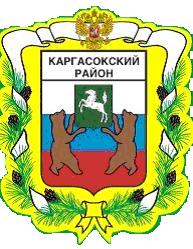 МУНИЦИПАЛЬНОЕ ОБРАЗОВАНИЕ «Каргасокский район»ТОМСКАЯ ОБЛАСТЬДУМА КАРГАСОКСКОГО РАЙОНАВ соответствии со статьей 36 Федерального закона от 6 октября 2003 года № 131-ФЗ «Об общих принципах организации местного самоуправления в Российской Федерации», Законом Томской области от 17 ноября 2014 года № 151-ОЗ «Об отдельных вопросах формирования органов местного самоуправления муниципальных образований Томской области» Дума Каргасокского района РЕШИЛА:1. Внести в решение Думы Каргасокского района от 23.10.2019 №263 «Об утверждении Положения о порядке проведения конкурса по отбору кандидатур на должность Главы Каргасокского района» следующие изменения:а) второе предложение пункта 10 Положения о порядке проведения конкурса по отбору кандидатур на должность Главы Каргасокского района, утвержденное решением Думы Каргасокского района от 23.10.2019 №263 «Об утверждении Положения о порядке проведения конкурса по отбору кандидатур на должность Главы Каргасокского района», (далее – Положение) изложить в новой редакции:«В случае если на дату, определенную решением Думы Каргасокского района о проведении конкурса, первое заседание конкурсной комиссии не состоится, Думой Каргасокского района принимается решение об определении новой даты первого заседания конкурсной комиссии.»;б) дополнить Положение пунктом 21.1 следующего содержания:«21.1. В случае введения на всей территории Томской области или территории Каргасокского района режима повышенной готовности или чрезвычайной ситуации, ограничительных мероприятий (карантина) или при наличии обстоятельств, ограничивающих транспортную доступность к месту проведения заседания конкурсной комиссии, заседания конкурсной комиссии могут проводиться дистанционно посредством использования средств телекоммуникаций в режиме реального времени (далее -дистанционный режим).Предложение о проведении первого заседания конкурсной комиссии в дистанционном режиме в письменном виде направляется членом конкурсной комиссии в адрес председателя Думы Каргасокского района. Решение о проведении первого заседания конкурсной комиссии в дистанционном режиме принимается председателем Думы Каргасокского района при наличии оснований, изложенных в абзаце первом настоящего пункта.Конкурсная комиссия на своем заседании может принять решение о проведении следующего заседания конкурсной комиссии в дистанционном режиме при наличии оснований для проведения следующего заседания конкурсной комиссии в дистанционном режиме, изложенных в абзаце первом настоящего пункта.В случае возникновения указанных оснований в период между заседаниями конкурсной комиссии решение о проведении следующего заседания конкурсной комиссии в дистанционном режиме может быть принято председателем конкурсной комиссии.Член конкурсной комиссии, принимающий участие в заседании конкурсной комиссии в дистанционном режиме, считается присутствующим на заседании конкурсной комиссии.Материалы по вопросам повестки дня направляются членам конкурсной комиссии не позднее чем за 1 день до дня проведения заседания конкурсной комиссии в дистанционном режиме.Председательствующий в начале заседания конкурсной комиссии информирует членов конкурсной комиссии о количестве присутствующих членов конкурсной комиссии непосредственно в месте проведения ее заседания, а также членов конкурсной комиссии, принимающих участие в работе заседания конкурсной комиссии посредством использования средств телекоммуникаций в режиме реального времени, и о количестве отсутствующих членов конкурсной комиссии.Если отсутствует техническая возможность установить соединение или если в ходе заседания конкурсной комиссии происходит ухудшение качества связи (соединения), препятствующее дальнейшему его проведению в связи с отсутствием кворума, председательствующий на заседании объявляет перерыв или принимает решение о переносе заседания. Данное решение отражается в протоколе заседания конкурсной комиссии.Подсчет голосов членов конкурсной комиссии при проведении заседания конкурсной комиссии в дистанционном режиме осуществляется председательствующим на заседании конкурсной комиссии либо по его поручению иным членом конкурсной комиссии или техническим секретарем конкурсной комиссии. Для этого председательствующий на заседании после объявления голосования поочередно называет фамилии членов конкурсной комиссии, а участвующий в заседании член конкурсной комиссии, фамилия которого названа председательствующим, заявляет о своем решении по рассматриваемому вопросу.При проведении заседания конкурсной комиссии в дистанционном режиме протокол заседания конкурсной комиссии подписывается председателем конкурсной комиссии либо иным членом конкурсной комиссии, исполняющим обязанности председателя конкурсной комиссии в случае его отсутствия.»;в) пункт 69 Положения дополнить абзацем вторым следующего содержания:«При заседании конкурсной комиссии в дистанционном режиме конкурс проводится с учетом особенностей, установленных пунктом 21.1 настоящего Положения.»;г) пункт 79 Положения изложить в новой редакции:«79. Решение конкурсной комиссии о подведении итогов конкурса оформляется протоколом о подведении итогов конкурса, который подписывают все члены конкурсной комиссии, присутствующие на заседании конкурсной комиссии. После подписания протокола решение конкурсной комиссии объявляется кандидатам, принявшим участие в конкурсе.В случае если заседание конкурсной комиссии при проведении конкурса осуществляется в дистанционном режиме, протокол заседания конкурсной комиссии и решение конкурсной комиссии о подведении итогов конкурса, оформленное протоколом о подведении итогов конкурса, подписываются председателем конкурсной комиссии либо иным членом конкурсной комиссии, исполняющим обязанности председателя конкурсной комиссии в случае его отсутствия.»;д) в пункте 80 Положения слова «в течение 5 рабочих дней» заменить словами «не позднее 5 рабочих дней».2. Настоящее решение подлежит официальному опубликованию (обнародованию).3. Контроль за исполнением настоящего решения возложить на правовой комитет Думы Каргасокского района.                                                             РЕШЕНИЕ                                                             РЕШЕНИЕ                                                             РЕШЕНИЕ                                                             РЕШЕНИЕ                                                             РЕШЕНИЕ23.06.2020с. Каргасок№ 319О внесении изменений в решение Думы Каргасокского района от 23.10.2019 №263 «Об утверждении Положения о порядке проведения конкурса по отбору кандидатур на должность Главы Каргасокского района»О внесении изменений в решение Думы Каргасокского района от 23.10.2019 №263 «Об утверждении Положения о порядке проведения конкурса по отбору кандидатур на должность Главы Каргасокского района»Председатель Думы Каргасокского районаВ.В. БрагинГлава Каргасокского районаА.П. Ащеулов